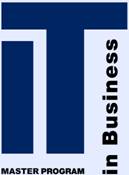 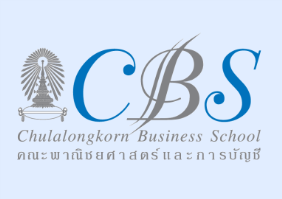 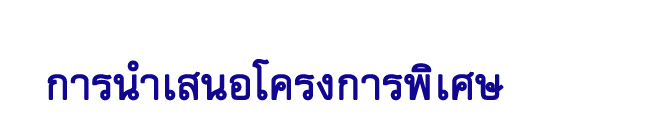 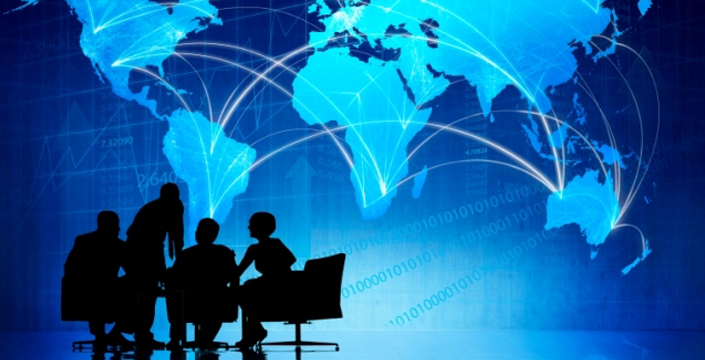             โครงการพิเศษที่อยู่ในเกณฑ์ดีเด่น           MIS : Management Information System           SIT : Statistical Information Technology ห้องวันเสาร์ที่  7  กุมภาพันธ์  2558วันเสาร์ที่  7  กุมภาพันธ์  2558วันเสาร์ที่  7  กุมภาพันธ์  2558วันเสาร์ที่  7  กุมภาพันธ์  2558วันเสาร์ที่  7  กุมภาพันธ์  2558วันเสาร์ที่  7  กุมภาพันธ์  2558วันเสาร์ที่  7  กุมภาพันธ์  2558ห้อง9.00 น.10.00 น.11.00 น.13.00 น.14.00 น.15.00 น.16.00 น.507(AIS) /(MIS)โครงการอิมพลีเมนท์ เอสเอพี  อีซีซี 6.0 โมดูลการบัญชีการเงินสำหรับขายและให้เช่าที่ดินและทรัพย์สินอื่นของนิคมอุตสาหกรรม 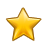 ลักษภูมิ   ชาภูมิSAP ECC 6.0, Oracle 10 gระบบสารสนเทศทางกาบัญชีการเงินสำหรับคลีนิกแพทย์แผนจีน ศมล     อมรพิทักษ์กูล Microsoft Visual Studio 2008, Microsoft SQL Server 2008 คลังข้อมูลและระบบสนับสนุนการตัดสินใจสำหรับธุรกิจผลิตผลิตภัณฑ์อารักขาพืชไพลิน     เงินประเสริฐ Cognos 10, Oracleโครงการอิมพลีเมนท์ เอสเอพี อีซีซี 6.0 : โมดูลบัญชีการเงินสำหรับธุรกิจการให้บริการระบบสาธารณูปโภค วรรณรวี     พรพิภา SAP, Oracleคลังข้อมูลและระบบสนับสนุนการตัดสินใจสำหรับธุรกิจโรงเรียนสอนดนตรี สิรินาท   ปรัชญาพรศรี Cognos 10.2, Microsoft SQL Server 2008 R2คลังข้อมูลและระบบสนับสนุนการตัดสินใจของของธุรกิจประกันวินาศภัย พิณพิมล  สามมานนท์Cognos 10.2, Microsoft SQL Server 2008คลังข้อมูลและระบบสนับสนุนการตัดสินใจสำหรับุธุรกิจจำหน่ายบรรจุภัณฑ์พลาสติก อิสริยา  พุฒิเลอพงศ์Cognos 10.2, Microsoft SQL Server 2008606(MIS)/ (SIT)คลังข้อมูลและระบบสนับสนุนการตัดสินใจสำหรับธุรกิจน้ำตาล อธิวรรธน์   ตระกูลเดช  Cognos 10.2, Microsoft SQL Server 2012ระบบสารสนเทศเพื่อการจัดการสำหรับธุรกิจยาจีนปนัดดา   สงวนหล่อสิทธิ์  Microsoft Visual Studio 2012, Microsoft SQL Server 2012คลังข้อมูลและระบบสนับสนุนการตัดสินใจสำหรับธุรกิจการพัฒนาอสังหาริมทรัพย์ วลีรัตน์   ทีประวิภาต Cognos 10, Microsoft SQL Server 2008ระบบสารสนเทศทางการจัดการเพื่อสนับสนุนบริการภัตตาคารอัจฉริยะ    ณิชชาภัทร  สถิรพิพัฒน์กุลMicrosoft Visual Studio 2013, Microsoft SQL Server 2008R2โครงการอิมพลีเมนท์ เอสเอพี  อีซีซี 6.0 โมดูลการเงินสำหรับธุรกิจโรงกลั่นน้ำมันณัฐวรินทร์   นราวิริยะกุล SAP ECC 6.0, Microsoft SQL Server 2005คลังข้อมูลและระบบสนับสนุนการตัดสินใจสำหรับธุรกิจเช่าซื้อรถยนต์ของธนาคารพาณิชย์จรัสรัช  ธรณีพิศาล Cognos 10, Microsoft SQL Server 2008ระบบสารสนเทศทางสถิติเพื่อสนับสนุนการตัดสินใจด้านการตลาดและการจัดการร้านค้าสำหรับธุรกิจตลาดออนไลน์บวรรัชต์   แสงสิทธิ์PHP 5.5.11, MYSQL 5.5.37607(MIS)คลังข้อมูลและระบบสนับสนุนการตัดสินใจสำหรับบริการเสียงเพลงรอสายของธุรกิจให้บริการโทรศัพท์เคลื่อนที่ วิริยะ   ศุภจริยวิชัย Cognos 10, Microsoft SQL Server 2008คลังข้อมูลและระบบสนับสนุนการวิเคราะห์การบริหารธนาคารทางอินเตอร์เน็ต ภาณุ   เนื้อนุ่ม Cognos 10, Microsoft SQL Server 2008คลังข้อมูลและระบบสนับสนุนการตัดสินใจเพื่อการบริหารหน่วยงานบริการด้านเทคโนโลยีสารสนเทศสำหรับธุรกิจรับจ้างภายนอกด้านเทคโนโลยีสารสนเทศ พิษณุ    พิมลวิชยากิจCognos 10.1, Microsoft SQL Server 2008คลังข้อมูลและระบบสนับสนุนการตัดสินใจด้านการให้บริการรักษาโรคไม่ติดต่อเรื้องรัง สำหรับโรงพยาบาลส่งเสริมสุขภาพตำบลอังคณา  เทพวงศ์Cognos 10.2, Microsoft SQL Server 2008 R2มาร์ทข้อมูลและระบบสนับสนุนการตัดสินใจของธุรกิจรับจ้างพิมพ์เอกสารสำคัญ ชลธิชา   พลรัตน์ Cognos 10, Microsoft SQL Server 2008คลังข้อมูลและระบบสนับสนุนการตัดสินใจสำหรับธุรกิจจำหน่ายปลีกเครื่องสำอางนำเข้าภัทราภรณ์   กลิ่นโพธิ์Cognos 10, Microsoft SQL Server 2008คลังข้อมูลและระบบสนับสนุนการตัดสินใจของธุรกิจนิทรรศการและแสดงสินค้าชินวุฒิ   บุญเหลือ Cognos 10.2, Microsoft SQL Server 2008 R2ห้องวันเสาร์ที่  7  กุมภาพันธ์  2558วันเสาร์ที่  7  กุมภาพันธ์  2558วันเสาร์ที่  7  กุมภาพันธ์  2558วันเสาร์ที่  7  กุมภาพันธ์  2558วันเสาร์ที่  7  กุมภาพันธ์  2558วันเสาร์ที่  7  กุมภาพันธ์  2558วันเสาร์ที่  7  กุมภาพันธ์  2558ห้อง9.00 น.10.00 น.11.00 น.13.00 น.14.00 น.15.00 น.16.00 น.608 (MIS)ระบบสารสนเทศเพื่อการจัดการสำหรับธุรกิจผลิตชุดชั้นในปรานี   แสงสิทธิจริตกุลEclipse, MYSQL 5.0คลังข้อมูลและระบบสนับสนุนการตัดสินใจสำหรับธุรกิจประกันวินาศภัย เดือนฉาย  พุ่มเกษCognos 10, Microsoft SQL Server 2008คลังข้อมูลและระบบสนับสนุนการตัดสินใจสำหรับธุรกิจผลิตและจัดจำหน่ายนมสำหรับเด็ก ณัฐพล   คงถาวรCognos 10, Microsoft SQL Server 2008มาร์ทข้อมูลและระบบสนับสนุนการตัดสินใจสำหรับการบริหารโครงการการพัฒนาซอฟต์แวร์ด้วยวิธีอไจล์ พรรณธิพา   สุธรรมสมัย Cognos 10, SQLคลังข้อมูลและระบบสนับสนุนการตัดสินใจสำหรับธุรกิจผลิตและจำหน่ายผลิตภัณฑ์พลาสติกที่ใช้ในธุรกิจยานยนต์อุปกรณ์เครื่องใช้สำนักงาน มนัสวี   พิบูลกุลสัมฤทธิ์ Cognos 10, Microsoft SQL Server 2012 คลังข้อมูลและระบบสนับสนุนการตัดสินใจของบริษัทสินเชื่อเช่าซื้อรถยนต์รัตน์ธีร์ภัทร  วงศ์หวังจันทร์ Cognos 10.2, Microsoft SQL Server 2012คลังข้อมูลและระบบสนับสนุนการตัดสินใจสำหรับธุรกิจผลิตและจำหน่ายกระเป๋าเดินทาง พัทธชัย   รัศมีมณฑลCognos 10, Microsoft SQL Server 2008609 (MIS)คลังข้อมูลและระบบสนับสนุนการตัดสินใจสำหรับงานบริการการค้าระหว่างประเทศของธนาคารพาณิชย์ ไข่มุกข์   คงสมัยCognos 10.2, Microsoft SQL Server 2008 R2คลังข้อมูลและระบบสนับสนุนการตัดสินใจสำหรับธุรกิจผลิตและจำหน่ายถุงยางอนามัย อาริยา  กันณรงค์ Cognos 10, Microsoft SQL Server 2012คลังข้อมูลและระบบสนับสนุนการตัดสินใจสำหรับธุรกิจโรงสีข้าวนันทพันธ์  ทองไทยCognos 10.2, Microsoft SQL Server 2008 R2ระบบสารสนเทศสำหรับธุรกิจจำหน่ายอะไหล่และซ่อมรถจักรยานยนต์มงคล  ขจรเกียรตินุกูลMYSQL 5.6.2.0 ,PHP  5.5.15คลังข้อมูลและระบบสนับสนุนการตัดสินใจสำหรับธุรกิจให้บริการงานด้านเทคโนโลยี รัตน์มณี     นทีทองCognos 10.2  , Microsoft SQL Server 2008คลังข้อมูลและระบบสนับสนุนการตัดสินใจสำหรับุธุรกิจจำหน่ายวิตามิน ณัฐกานต์   ภิญญาคงCognos 10.2, Microsoft SQL Server 2012ระบบสารสนเทศสำหรับธุรกิจให้บริการถ่ายภาพแต่งงานตรีทศยส   สิริพัชรสกุลMicrosoft Visual Studio 2012, Microsoft SQL Server 2008 R2610 (MIS)คลังข้อมูลและระบบสนับสนุนการตัดสินใจสำหรับการให้บริการโทรศัพท์ระหว่างประเทศของธุรกิจให้บริการโทรศัพท์เคลื่อนที่นิอร  อริยธนสุภรณ์ Cognos 10.2, Microsoft SQL Server 2008 R2ระบบสารสนเทศเพื่อการจัดการธุรกิจอู่ซ่อมรถ ชุตินันท์  สิทธิเกียรติสกุลEclipse, MYSQLคลังข้อมูลและระบบสนับสนุนการตัดสินใจสำหรับการบริหารงานช่องทางการจัดจำหน่ายผ่านตัวแทนของบริษัทประกันชีวิตฤทธิชัย  คูเอกชัยCognos 10.2, Microsoft SQL Server 2008 R2คลังข้อมูลและระบบสนับสนุนการตัดสินใจสำหรับธุรกิจผลิตและจำหน่ายถังบำบัดน้ำเสีย ฐิติมา  แสงพระจันทร์ Cognos 10, Microsoft SQL Server 2008คลังข้อมูลและระบบสนับสนุนการตัดสินใจสำหรับการจัดการวงจรชีวิตนักศึกษาของมหาวิทยาลัยเอกชน ธีรเดช    ดำรงตระกูลเจริญCognos 10.2, Oracle 11.2.0 gมาร์ทข้อมูลและระบบสนับสนุนการตัดสินใจของธุรกิจประกันภัยรถยนต์ออนไลน์ นนท์ธีราพัฒน์  คุรุเสถียร Cognos 10, Microsoft SQL Server 2008 R2คลังข้อมูลและระบบสนับสนุนการตัดสินใจของธุรกิจบริการรับเป็นตัวแทนดำเนินพิธีการศุลกากรและบริการขนส่งกระจายสินค้า ฐิติมา   จิรกิตติพงษ์Cognos 10, Microsoft SQL Server 2008ห้องวันเสาร์ที่  7  กุมภาพันธ์   2558วันเสาร์ที่  7  กุมภาพันธ์   2558วันเสาร์ที่  7  กุมภาพันธ์   2558วันเสาร์ที่  7  กุมภาพันธ์   2558วันเสาร์ที่  7  กุมภาพันธ์   2558วันเสาร์ที่  7  กุมภาพันธ์   2558วันเสาร์ที่  7  กุมภาพันธ์   2558ห้อง9.00 น.10.00 น.11.00 น.13.00 น.14.00 น.15.00 น.16.00 น.611 (MIS) คลังข้อมูลและระบบสนับสนุนการตัดสินใจสำหรับธุรกิจผลิตและจำหน่ายรองเท้าหนังส่งออกปวีณวัช  สุรินทร์  Cognos BI 10, Microsoft SQL Server 2008 R2ระบบเทคโนโลยีสารสนเทศเพื่อการจัดการการส่งเสริมความภักดีต่อเครื่องหมายการค้าสำหรับธุรกิจอาหารและเครื่องดื่มด้วยวิธีเกมิฟิเคชั่น สุรวุฒิ   ธนพิพัฒน์Android Studio, PHP, MYSQLคลังข้อมูลและระบบสนับสนุนการตัดสินใจสำหรับการบริหารงานสินเชื่อเพื่อที่อยู่อาศัยของธนาคารพาณิชย์ ศุภนิตย์    ลลิตวณิชกุล Cognos 10.2, Microsoft SQL Server 2008คลังข้อมูลและระบบสนับสนุนการตัดสินใจสำหรับธุรกิจการเลี้ยงไก่เนื้อระบบตลาดข้อตกลงภาค  กิจชัยชาญกุล Cognos 10.2, Microsoft SQL Server 2008 R2คลังข้อมูลและระบสนับสนุนการตัดสินใจสำหรับธุรกิจส่งออกและจำหน่ายผลไม้สดธนกร  อภิรักษ์พรชัย Cognos 10.2, Microsoft SQL Server 2008 R2คลังข้อมูลและระบบสนับสนุนการตัดสินใจสำหรับธุรกิจจำหน่ายวัสดุไฟฟ้าพัทธพล   รัศมีมณฑล Cognos 10, Microsoft SQL Server 2008